SPECYFIKACJA WARUNKÓW ZAMÓWIENIA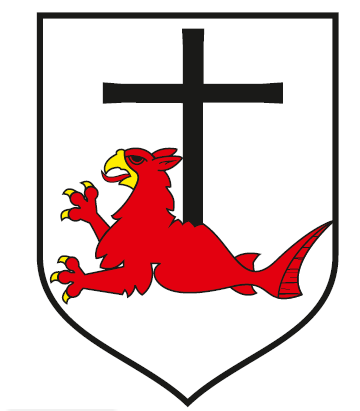 Tryb podstawowy (bez negocjacji) na podstawie art. 275 pkt. 1 ustawy z dnia 11 września 2019r. Prawo zamówień publicznych  tj. z dnia 14 lipca 2023r. (Dz. U. z 2023r., poz.1605)na zadanie pod nazwą:Przebudowa i rozbudowa ulicy Teligi w Łebie(znak sprawy RI.271.23.2024.MJ)Łeba, maj 2024r.I. INFORMACJE O ZAMAWIAJĄCYMGmina Miejska Łebaul. Kościuszki 9084-360 ŁebaNIP: 841 16 24 019REGON: 770 979 743tel. 59 8661 510faks: 59 8661 337adres strony internetowej: http://bipleba.nv.pl  adres e-mail : sekretariat@leba.euII. ADRES STRONY INTERNETOWEJ, NA KTÓREJ UDOSTĘPNIANE BĘDĄ ZMIANY
I WYJAŚNIENIA TREŚCI SWZ ORAZ INNE DOKUMENTY ZAMÓWIENIA BEZPOŚREDNIO ZWIĄZANE Z POSTĘPOWANIEM O UDZIELENIE ZAMÓWIENIA	Zmiany i wyjaśnienia treści SWZ oraz inne dokumenty zamówienia bezpośrednio związane
z postępowaniem o udzielenie zamówienia będą udostępniane na stronie internetowej: https://platformazakupowa.pl/pn/leba III. TRYB UDZIELENIA ZAMÓWIENIA1. Postępowanie o udzielenie zamówienia publicznego prowadzone jest w trybie podstawowym, na podstawie art. 275 pkt 1 ustawy z dnia 11 września 2019 r. - Prawo zamówień publicznych (Dz. U. z 2023 r., poz. 1605) [zwanej dalej także „pzp”]. 2. Podstawa prawna opracowania niniejszej SWZ:1) ustawa z dnia 11 września 2019 r. Prawo zamówień publicznych (Dz. U. z 2023 r., poz. 1605),2) Rozporządzenie Ministra Rozwoju, Pracy i Technologii z dnia 23 grudnia 2020 r. w sprawie podmiotowych środków dowodowych oraz innych dokumentów lub oświadczeń, jakich może zażądać zamawiający od wykonawcy (Dz. U. z 2020 r., poz. 2415),3) Rozporządzenie Prezesa Rady Ministrów z dnia 30 grudnia 2020 r. w sprawie sposobu sporządzania i przekazywania informacji oraz wymagań technicznych dla dokumentów elektronicznych oraz środków komunikacji elektronicznej w postępowaniu o udzielenie zamówienia publicznego lub konkursie (Dz. U. z 2020 r., poz. 2452).IV. INFORMACJA CZY ZAMAWIAJĄCY PRZEWIDUJE WYBÓR NAJKORZYSTNIEJSZEJ OFERTY Z MOŻLIWOŚCIĄ PROWADZENIA NEGOCJACJI1. Zamawiający nie przewiduje wyboru najkorzystniejszej oferty z możliwością prowadzenia negocjacji.V. OPIS PRZEDMIOTU ZAMÓWIENIA Kody CPV:  45000000-7 - Roboty budowlane45111200-0 - Roboty w zakresie przygotowania terenu pod budowę i roboty ziemne45233222-1 – Roboty budowlane w zakresie układania chodników i asfaltowania45232130-2 - Roboty budowlane w zakresie rurociągów do odprowadzania wody burzowej45231300-8 - Roboty budowlane w zakresie budowy wodociągów i rurociągów do odprowadzania ścieków45231400-9 - Roboty budowlane w zakresie budowy linii energetycznych45316110-9 – Instalowanie urządzeń oświetlenia drogowego45233290-8 - Instalowanie znaków drogowychPrzedmiotem zamówienia jest: Przebudowa i rozbudowa ulTeligi w Łebie. Prace należy wykonać na podstawie dokumentacji projektowej pn.:„Rozbudowa ul. Leonida Teligi w Łebie” wykonanej przez Biuro Projektów Budowlanych Sp. z o.o. ul. Al. Grunwaldzka 56/202 80-241 Gdańsk„Przebudowa ul. Leonida Teligi w Łebie” wykonanej przez Biuro Projektów Budowlanych Sp. z o.o. ul. Al. Grunwaldzka 56/202 80-241 GdańskPowyższe dokumentacje stanowią załącznik nr 8 do niniejszej SWZ.Szczegółowy zakres w/w prac do wykonania, określony został w dokumentacji projektowej budowlanej, specyfikacjach technicznych wykonania i odbioru robót, które stanowią załącznik 
nr 8 SWZ. Dokumentacja projektowa, specyfikacje techniczne wykonania i odbioru robót oraz opis przedmiotu zamówienia znajdujący się w SWZ obejmują całość zadania inwestycyjnego. Wykonawca w ramach zamówienia zamontuje kosz do każdego wpustu deszczowego wykonanego w ramach zadania. Uliczne wpusty deszczowe z osadnikiem zwieńczone muszą być uliczną kratą żeliwną wyposażoną w zawiasy utrudniające kradzieżeWykonawca w ramach zadania dostarczy 10 koszy i 10 ławek (wzór podany w załączniku nr 8 do SWZ) i dokona montażu w miejscu wskazanym przez Zamawiającego. Wykonawca dokona zakupu i montażu lamp o parametrach zgodnych z dokumentacją projektową z wymiennym źródłem światła LED – żarówka – wzór lampy w Załączniku nr 8. Wykonawca w ramach zamówienia, zakupi i zamontuje własnym kosztem i staraniem, na każdym słupie oświetleniowym podwójny uchwyt na flagi w kolorze lampy. Wykonawca w ramach zadania dostarczy i zamontuje na istniejącym słupie 3 tabliczki z nazwą ulic w obrębie skrzyżowania - zgodnie ze wzorem zawartym w Załączniku nr 8. Wysokość tabliczki 240mm, długość adekwatna do długości nazwy ulicy.  W przypadku wystąpienia gruntów nienośnych (np. gruntów organicznych) Wykonawca ma obowiązek usunięcia tych gruntów do stropu warstw nośnych, następnie zastąpienia ich gruntami (spełniającymi parametry wskazane w dokumentacji projektowej) i zagęszczenia do wskaźnika zagęszczenia Is>0,98. Wykonawca ma obowiązek dowiązania wysokościowego do wszystkich wjazdów łączących się z przebudowywaną i rozbudowywaną ulicą w sposób uzgodniony z ZamawiającymWykonawca w zakresie zadania wystąpi własnym kosztem i staraniem o uaktualnienie decyzji 
i uzgodnień, które utraciły lub utracą ważność podczas wykonywania prac, poprzez przygotowanie właściwych dokumentów, wykonanie uzgodnień i uzyskanie aktualnych decyzji, uzgodnień i opinii.Wykonawca ma obowiązek zastosować się do wytycznych zawartych w uzgodnieniach oraz dokonać wszelkich czynności w nich wskazanych (z wyłączeniem zawierania umów). Kopie prowadzonej korespondencji należy niezwłocznie przekazać Zamawiającemu do trzech dni od ich wysłania i otrzymania.Wykonawca ma obowiązek poinformowania właściwych gestorów sieci i urządzeń 
o rozpoczęciu prac oraz przekazać kopie tych zawiadomień Zamawiającemu w ciągu 7 dni od dokonania zawiadomienia.  Wszelkie koszty związane z prowadzeniem robót, wykonaniem uzgodnień na czas trwania robót, zajęciem terenu na czas trwania robót, pokrywa Wykonawca.Zamawiający dopuszcza ujęcie w ofercie, a następnie wbudowanie rozwiązań równoważnych polegających na zastosowaniu innych materiałów i urządzeń niż podane w dokumentacji projektowej pod warunkiem zapewnienia wszystkich parametrów nie gorszych niż określone w tej dokumentacji. W takiej sytuacji Zamawiający wymaga, zgodnie z art. 101 ust. 5 Pzp złożenia stosownych dokumentów, uwiarygodniających równoważność tych materiałów i urządzeń. Złożone ww. dokumenty będą podlegały ocenie przez autora dokumentacji projektowej, który sporządzi stosowną opinię. Opinia ta będzie podstawą do podjęcia przez Zamawiającego decyzji o przyjęciu oferty lub jej odrzuceniu z powodu „nierównoważności” zaproponowanych rozwiązań równoważnych. W przypadku, gdy Wykonawca nie złoży w ofercie dokumentów o zastosowaniu innych materiałów i urządzeń, to rozumie się przez to, że do kalkulacji ceny oferty ujęto materiały i urządzenia zaproponowane w dokumentacji projektowej. Pod pojęciem „parametry” rozumie się funkcjonalność, przeznaczenie, kolorystykę, strukturę, rodzaj materiału, kształt, wielkość, bezpieczeństwo, wytrzymałość oraz pozostałe parametry przypisane poszczególnym materiałom i urządzeniom w Dokumentacji projektowej. Dopisuje się wyraz „lub równoważny” do wszystkich nazw, znaków towarowych, patentów lub pochodzenia wskazanych 
w Dokumentacji projektowej.  Wszystkie zapisy SWZ należy rozpatrywać łącznie z opisem technicznym zawartym w Dokumentacji projektowej. W sytuacji, gdy wymagania w SWZ przekraczają wymagania zawarte w normach zastosowanie mają postanowienia zawarte 
w SWZ.Załączone do SWZ przedmiary robót nie są obowiązujące i stanowią jedynie materiał pomocniczy dla Wykonawcy, który w celu opracowania oferty winien opracować własny przedmiar robót opierając się na projekcie dokumentacji budowlanej. Zasilanie terenu budowy w energię elektryczną i wodę oraz odbiór odpadów i nieczystości Wykonawca zobowiązany będzie wykonać na własny koszt i własnym staraniem. W przypadku korzystania z przyłączy Zamawiającego Wykonawca jest zobowiązany przed rozpoczęciem robót zamontować własne liczniki na każdym punkcie poboru wody oraz energii elektrycznej, udokumentować ich odczyt oraz przekazać Zamawiającemu. Wykonawca ma obowiązek zabezpieczyć materiały rozbiórkowe w taki sposób, aby mogły one być wykorzystane do ponownego wykorzystania. W szczególności dotyczy to krawężników, kostki drogowej, płytek, oznakowania drogowego. Wykonawca ma obowiązek zdać powstały materiał protokolarnie z uwzględnieniem jego rodzaju i ilości. Przed utylizacją jakiegokolwiek materiału rozbiórkowego należy zwrócić się do Zamawiającego z zapytaniem, czy nie jest on potrzebny do ponownego wykorzystania.Wykonawca zapewni obsługę budowy: kierownika budowy w branży drogowej oraz kierowników robót we właściwych branżach. Wykonawca ma obowiązek wykonania i wprowadzenia czasowej organizacji ruchu (jeśli będzie taka potrzeba) na czas trwania prac w rejonach ulic, skrzyżowań i wjazdów. Konieczne jest zapewnienie ciągłego dojazdu do posesji dla mieszkańców ulicy i służb ratunkowych. Dopuszcza się czasowe i krótkotrwałe zamknięcia przejezdności po wcześniejszym zawiadomieniu mieszkańców i Zamawiającego z określeniem czasu zamknięcia i wprowadzeniem właściwej czasowej organizacji ruchu.Zamawiający dopuszcza powierzenie wykonania części zamówienia Podwykonawcy. Zamawiający nie zastrzega obowiązku wykonania przez wykonawcę kluczowych zadań.Zamawiający żąda wskazania przez Wykonawcę w ofercie części zamówienia, których wykonanie powierzy Podwykonawcom, oraz podania nazw ewentualnych Podwykonawców, jeżeli są już znani.Zamawiający wymaga zatrudnienia na podstawie umowy o pracę przez wykonawcę lub podwykonawcę osób do wykonywania wskazanych poniżej czynności w trakcie realizacji zamówienia:pracami przygotowawczymi, w tym rozbiórkowymi i odtworzeniowymi konstrukcji oraz nawierzchni,pracami ziemnymi,robotami nawierzchniowymi związanymi z asfaltowaniem oraz układaniem nawierzchni betonowych i kamiennych,robotami związanymi z  budową lub przebudową sieci uzbrojenia oraz przyłączy,pracami związanymi z ustawieniem oświetlenia oraz innymi pracami w zakresie elektryki,pracami montażu obiektów małej architektury, znaków drogowych pracami wykończeniowymi.W trakcie realizacji zamówienia zamawiający uprawniony jest do wykonywania czynności kontrolnych wobec wykonawcy odnośnie spełniania przez wykonawcę lub podwykonawcę wymogu zatrudnienia na podstawie umowy o pracę osób wykonujących wskazane w punkcie 26 czynności. Zamawiający uprawniony jest w szczególności do: żądania oświadczeń i dokumentów w zakresie potwierdzenia spełniania ww. wymogów 
i dokonywania ich oceny,żądania wyjaśnień w przypadku wątpliwości w zakresie potwierdzenia spełniania ww. wymogów,przeprowadzania kontroli na miejscu wykonywania świadczenia.W trakcie realizacji zamówienia na każde wezwanie zamawiającego w wyznaczonym w tym wezwaniu terminie wykonawca przedłoży zamawiającemu wskazane poniżej dowody w celu potwierdzenia spełnienia wymogu zatrudnienia na podstawie umowy o pracę przez wykonawcę lub podwykonawcę osób wykonujących wskazane w punkcie 26 czynności w trakcie realizacji zamówienia:oświadczenie wykonawcy lub podwykonawcy o zatrudnieniu na podstawie umowy o pracę osób wykonujących czynności, których dotyczy wezwanie zamawiającego. Oświadczenie to powinno zawierać w szczególności: dokładne określenie podmiotu składającego oświadczenie, datę złożenia oświadczenia, wskazanie, że objęte wezwaniem czynności wykonują osoby zatrudnione na podstawie umowy o pracę wraz ze wskazaniem liczby tych osób, imion i nazwisk tych osób, rodzaju umowy o pracę i wymiaru etatu oraz podpis osoby uprawnionej do złożenia oświadczenia w imieniu wykonawcy lub podwykonawcy;poświadczoną za zgodność z oryginałem odpowiednio przez wykonawcę lub podwykonawcę kopię umowy/umów o pracę osób wykonujących w trakcie realizacji zamówienia czynności, których dotyczy ww. oświadczenie wykonawcy lub podwykonawcy (wraz z dokumentem regulującym zakres obowiązków, jeżeli został sporządzony). Kopia umowy/umów powinna zostać zanonimizowana w sposób zapewniający ochronę danych osobowych pracowników, zgodnie z przepisami ustawy z dnia 10 maja 2018 r. o ochronie danych osobowych (Dz. U. z 2018 r., poz. 1000) (tj. w szczególności bez adresów, nr PESEL pracowników). Imię i nazwisko pracownika nie podlega anonimizacji. Informacje takie jak: data zawarcia umowy, rodzaj umowy o pracę i wymiar etatu powinny być możliwe do zidentyfikowania;zaświadczenie właściwego oddziału ZUS, potwierdzające opłacanie przez wykonawcę lub podwykonawcę składek na ubezpieczenia społeczne i zdrowotne z tytułu zatrudnienia na podstawie umów o pracę za ostatni okres rozliczeniowy;poświadczoną za zgodność z oryginałem odpowiednio przez wykonawcę lub podwykonawcę kopię dowodu potwierdzającego zgłoszenie pracownika przez pracodawcę do ubezpieczeń, zanonimizowaną w sposób zapewniający ochronę danych osobowych pracowników, zgodnie z przepisami ustawy z dnia 10 maja 2018 r. o ochronie danych osobowych (Dz. U. z 2018 r., poz. 1000). Imię i nazwisko pracownika nie podlega anonimizacji.Z tytułu niespełnienia przez wykonawcę lub podwykonawcę wymogu zatrudnienia na podstawie umowy o pracę osób wykonujących wskazane w punkcie 26 czynności zamawiający przewiduje sankcję w postaci obowiązku zapłaty przez wykonawcę kary umownej w wysokości określonej w istotnych postanowieniach umowy w sprawie zamówienia publicznego. Niezłożenie przez wykonawcę w wyznaczonym przez zamawiającego terminie żądanych przez zamawiającego dowodów w celu potwierdzenia spełnienia przez wykonawcę lub podwykonawcę wymogu zatrudnienia na podstawie umowy o pracę traktowane będzie jako niespełnienie przez wykonawcę lub podwykonawcę wymogu zatrudnienia na podstawie umowy o pracę osób wykonujących wskazane w punkcie 26 czynności. W przypadku uzasadnionych wątpliwości co do przestrzegania prawa pracy przez    wykonawcę lub podwykonawcę, zamawiający może zwrócić się o przeprowadzenie kontroli przez Państwową Inspekcję Pracy.W przypadku ujawnienia w trakcie kontroli niespełnienia wymagań dotyczących zatrudnienia pracowników na umowę o pracę, Zamawiający naliczy kary umowne. Zamawiający nie stawia wymagań w zakresie zatrudnienia osób o których mowa w art. 96 
ust. 2 pkt. 2 ustawy Prawo Zamówień publicznych.VI. OPIS CZĘŚCI ZAMÓWIENIA, JEŻELI DOPUSZCZA SIĘ SKŁADANIE OFERT CZĘŚCIOWYCHZamawiający nie dopuszcza możliwości składania ofert częściowych. Zamawiający nie dopuszcza składania ofert częściowych. Zgodnie z art. 91 ust. 2 ustawy Pzp Zamawiający nie dokonał podziału zamówienia na części z następujących przyczyn: nadmierne trudności techniczne w realizowaniu zadań z różnych branż na jednym terenie budowy przez równych wykonawców, nadmierne koszty wykonania zamówienia związane z takim podziałem – każdy z wykonawców dokonywałby wyceny na przygotowanie budowy, zaplecza czy obsługi geodezyjne co w przypadku wykonania zamówienia przez jednego Wykonawcę stanowić będzie jednorazowy koszt, trudności w skoordynowaniu działań różnych wykonawców realizujących poszczególne części zamówienia na jednym placu budowy.VII. TERMIN WYKONANIA ZAMÓWIENIAWykonawca zobowiązany jest zrealizować przedmiot zamówienia w terminie do 7 miesięcy od dnia 16.09.2024r., jednak nie dłużej niż do 30.04.2025r.VIII. INFORMACJE O ŚRODKACH KOMUNIKACJI ELEKTRONICZNEJ, PRZY UŻYCIU KTÓRYCH ZAMAWIAJĄCY BĘDZIE KOMUNIKOWAŁ SIĘ Z WYKONAWCAMI, ORAZ INFORMACJE O WYMAGANIACH TECHNICZNYCH I ORGANIZACYJNYCH SPORZĄDZANIA, WYSYŁANIA I ODBIERANIA KORESPONDENCJI ELEKTRONICZNEJ1. W postępowaniu o udzielenie zamówienia komunikacja między Zamawiającym a Wykonawcami odbywa się drogą elektroniczną przy użyciu platformy zakupowej dostępnej pod adresem: https://platformazakupowa.pl/pn/leba2. Zaleca się, aby Wykonawca zamierzający wziąć udział w postępowaniu o udzielenie zamówienia publicznego, posiadał konto na platformie zakupowej. Rejestracja oraz logowanie dostępne jest pod adresem: https://platformazakupowa.pl/pn/leba Korzystanie z Platformy przez Wykonawcę jest bezpłatne.3. Wymagania techniczne i organizacyjne wysyłania i odbierania korespondencji elektronicznej przekazywanej przy ich użyciu, opisane zostały w Regulaminie korzystania z platformy zakupowej dostępnym pod adresem: https://platformazakupowa.pl/strona/1-regulamin.4. Wykonawca przystępując do niniejszego postępowania o udzielenie zamówienia publicznego, akceptuje warunki korzystania z platformy zakupowej, określone w Regulaminie dostępnym pod adresem: https://platformazakupowa.pl/strona/1-regulamin.5. Maksymalny rozmiar plików przesyłanych za pośrednictwem dedykowanych formularzy do: złożenia i wycofania oferty oraz do komunikacji wynosi 150MB.6. Za datę przekazania oferty, oświadczenia, o którym mowa w art. 125 ust. 1 pzp, podmiotowych środków dowodowych, przedmiotowych środków dowodowych oraz innych informacji, oświadczeń lub dokumentów, przekazywanych w postępowaniu, przyjmuje się datę ich przekazania na platformę zakupową.7. W postępowaniu o udzielenie zamówienia korespondencja elektroniczna (inna niż oferta Wykonawcy i załączniki do oferty) odbywa się elektronicznie za pośrednictwem platformy zakupowej i formularza Wyślij wiadomość. Korespondencja przesłana za pomocą tego formularza nie może być szyfrowana. We wszelkiej korespondencji związanej z niniejszym postępowaniem Zamawiający i Wykonawcy posługują się numerem ogłoszenia (BZP)8. Zamawiający może również komunikować się z Wykonawcami za pomocą poczty elektronicznej, email: malgorzata.janczak@leba.eu.9. Dokumenty elektroniczne, oświadczenia lub elektroniczne kopie dokumentów lub oświadczeń składane są przez Wykonawcę jako załączniki. Zamawiający dopuszcza również możliwość składania dokumentów elektronicznych, oświadczeń lub elektronicznych kopii dokumentów lub oświadczeń za pomocą poczty elektronicznej, na adres email: malgorzata.janczak@leba.eu. Sposób sporządzenia dokumentów elektronicznych, oświadczeń lub elektronicznych kopii dokumentów lub oświadczeń musi być zgody z wymaganiami określonymi w rozporządzeniu Prezesa Rady Ministrów z dnia 30 grudnia 2020 r. w sprawie sposobu sporządzania i przekazywania informacji oraz wymagań technicznych dla dokumentów elektronicznych oraz środków komunikacji elektronicznej w postępowaniu o udzielenie zamówienia publicznego lub konkursie (Dz. U. z 2020 r., poz. 2452).10. Zamawiający nie przewiduje sposobu komunikowania się z Wykonawcami w inny sposób niż przy użyciu środków komunikacji elektronicznej, wskazanych w SWZIX. INFORMACJA O WARUNKACH UDZIAŁU W POSTĘPOWANIU1. O udzielenie zamówienia mogą ubiegać się Wykonawcy, którzy:1) nie podlegają wykluczeniu;2) spełniają warunki udziału w postępowaniu określone przez Zamawiającego w ogłoszeniu
o zamówieniu i niniejszej SWZ.2. Zamawiający wymaga wykazania przez Wykonawcę spełnienia warunków określonych
w art. 112 ust. 2 ustawy pzp dotyczących zdolności technicznej i zawodowej:1) Zamawiający uzna warunek za spełniony jeżeli wykonawca przedstawi wykaz robót                     budowlanych wykonanych nie wcześniej niż w okresie ostatnich 5 lat od dnia w którym upływa termin składania ofert, a jeżeli okres prowadzenia działalności jest krótszy – w tym okresie minimum dwie roboty budowlane o wartości min. 800.000,00 zł brutto każda (słownie: osiemset tysięcy złotych), która w swoim zakresie miała budowę lub przebudowę drogi o nawierzchni asfaltowej (należy przez to rozumieć: budowę w rozumieniu definicji zawartej w ustawie z dnia 7 lipca 1994 r. Prawo budowlane, t.j. Dz. U. z 2023 r., poz. 682, z późn. zm.).UWAGA:W przypadku Wykonawców wspólnie ubiegających się o udzielenie zamówienia powyższy warunek musi spełniać w całości co najmniej jeden z tych Wykonawców.W przypadku polegania przez Wykonawcę na zdolnościach podmiotu udostępniającego zasoby, 
w myśl art. 118 ustawy Pzp, powyższy warunek musi spełniać w całości podmiot udostępniającyzasoby.3. Wykonawca może w celu potwierdzenia spełniania warunków udziału w postępowaniu, 
w stosownych sytuacjach polegać na zdolnościach technicznych lub zawodowych lub sytuacji finansowej lub ekonomicznej podmiotów udostępniających zasoby, niezależnie od charakteru prawnego łączących go z nimi stosunków prawnych.4. W odniesieniu do warunków dotyczących wykształcenia, kwalifikacji zawodowych lub doświadczenia Wykonawcy mogą polegać na zdolnościach podmiotów udostępniających zasoby, jeśli podmioty te wykonają roboty budowlane lub usługi, do realizacji których te zdolności są wymagane.5. Wykonawca, który polega na zdolnościach lub sytuacji podmiotów udostępniających zasoby, składa wraz z ofertą, zobowiązanie podmiotu (wzór - załącznik nr 4 SWZ) udostępniającego zasoby do oddania mu do dyspozycji niezbędnych zasobów na potrzeby realizacji danego zamówienia lub inny podmiotowy środek dowodowy potwierdzający, że Wykonawca, realizując zamówienie, będzie dysponował niezbędnymi zasobami tych podmiotów. Zobowiązanie podmiotu udostępniającego zasoby ma potwierdzać, że stosunek łączący Wykonawcę z podmiotami udostępniającymi zasoby gwarantuje rzeczywisty dostęp do tych zasobów oraz określa w szczególności:1) zakres dostępnych Wykonawcy zasobów podmiotu udostępniającego zasoby2) sposób i okres udostępnienia Wykonawcy i wykorzystania przez niego zasobów podmiotu udostępniającego te zasoby przy wykonywaniu zamówienia;3) czy i w jakim zakresie podmiot udostępniający zasoby, na zdolnościach którego Wykonawca polega w odniesieniu do warunków udziału w postępowaniu dotyczących wykształcenia, kwalifikacji zawodowych lub doświadczenia, zrealizuje roboty budowlane lub usługi, których wskazane zdolności dotyczą.6. W odniesieniu do warunków dotyczących wykształcenia, kwalifikacji zawodowych lub doświadczenia Wykonawcy wspólnie ubiegający się o udzielenie zamówienia mogą polegać na zdolnościach tych z Wykonawców, którzy wykonają roboty budowlane lub usługi, do realizacji których te zdolności są wymagane. W takim przypadku Wykonawcy wspólnie ubiegający się o udzielenie zamówienia dołączają do oferty oświadczenie, z którego wynika, które roboty budowlane lub usługi wykonają poszczególni Wykonawcy.X.  PODSTAWY WYKLUCZENIA WYKONAWCY Z POSTĘPOWANIA1. O udzielenie przedmiotowego zamówienia mogą ubiegać się Wykonawcy, którzy nie podlegają wykluczeniu na podstawie art. 108 ust. 1 Ustawy pzp oraz art. 109 ust. 1 pkt 4, 5 i 7 Ustawy pzp w brzmieniu (dotyczy art. 109 ust. 1 pkt 4, 5 i 7):  Z postępowania o udzielenie zamówienia zamawiający może wykluczyć wykonawcę: w stosunku do którego otwarto likwidację, ogłoszono upadłość, którego aktywami zarządza likwidator lub sąd, zawarł układ z wierzycielami, którego działalność gospodarcza jest zawieszona albo znajduje się on w innej tego rodzaju sytuacji wynikającej z podobnej procedury przewidzianej w przepisach miejsca wszczęcia tej procedury oraz który, który w sposób zawiniony poważnie naruszył obowiązki zawodowe, co podważa jego uczciwość, w szczególności gdy wykonawca w wyniku zamierzonego działania lub rażącego niedbalstwa nie wykonał lub nienależycie wykonał zamówienie, co zamawiający jest w stanie wykazać za pomocą stosownych dowodów oraz który, z przyczyn leżących po jego stronie, w znacznym stopniu lub zakresie nie wykonał lub nienależycie wykonał albo długotrwale nienależycie wykonywał istotne zobowiązanie wynikające z wcześniejszej umowy w sprawie zamówienia publicznego lub umowy koncesji, co doprowadziło do wypowiedzenia lub odstąpienia od umowy, odszkodowania, wykonania zastępczego lub realizacji uprawnień z tytułu rękojmi za wady.2. Jeżeli Wykonawca polega na zdolnościach lub sytuacji podmiotów udostępniających zasoby Zamawiający zbada, czy nie zachodzą wobec tego podmiotu podstawy wykluczenia, które zostały przewidziane względem Wykonawcy.3. W   przypadku   wspólnego   ubiegania   się   Wykonawców   o  udzielenie   zamówienia Zamawiający bada, czy nie zachodzą podstawy wykluczenia wobec każdego z tych Wykonawców.4. Z postępowania o udzielenie zamówienia wyklucza się wykonawców, w stosunku do którychzachodzi którakolwiek z okoliczności wskazanych w art. 7 pkt 1 ust. 1, 2, 3 ustawy z dnia 13kwietnia 2022 r. o szczególnych rozwiązaniach w zakresie przeciwdziałania wspieraniu agresji naUkrainę oraz służących ochronie bezpieczeństwa narodowego. Wykonawcę wyklucza się na czastrwania tych okolicznościXI. INFORMACJA O PODMIOTOWYCH ŚRODKACH DOWODOWYCH1. Zamawiający wezwie Wykonawcę, którego oferta została najwyżej oceniona, do złożenia w wyznaczonym terminie, nie krótszym niż 5 dni od dnia wezwania, aktualnych na dzień złożenia następujących podmiotowych środków dowodowych potwierdzających spełnianie warunków udziału w postępowaniu:1) wykaz robót wykonanych nie wcześniej niż w okresie ostatnich 5 lat od dnia w którym upływa termin składania ofert, a jeżeli okres prowadzenia działalności jest krótszy – w tym okresie minimum dwie roboty budowlane o wartości min. 800.000,00 zł brutto każda (słownie: osiemset tysięcy złotych), która w swoim zakresie miała budowę lub przebudowę drogi o nawierzchni asfaltowej (należy przez to rozumieć: budowę w rozumieniu definicji zawartej w ustawie z dnia 7 lipca 1994 r. Prawo budowlane, t.j. Dz. U. z 2023 r., poz. 682, z późn. zm.) - z załączeniem dowodów określających czy te roboty budowlane zostały wykonane należycie, w szczególności informacji o tym czy roboty zostały wykonane zgodnie z przepisami prawa budowlanego i prawidłowo ukończone, przy czym dowodami, o których mowa, są referencje bądź inne dokumenty wystawione przez podmiot, na rzecz którego roboty budowlane były wykonywane, a jeżeli z uzasadnionej przyczyny o obiektywnym charakterze wykonawca nie jest w stanie uzyskać tych dokumentów - inne dokumenty (wzór wykazu - załącznik nr 5 do SWZ);2. Podmiotowe środki dowodowe oraz inne dokumenty lub oświadczenia należy przekazać Zamawiającemu przy użyciu środków komunikacji elektronicznej dopuszczonych w SWZ, w zakresie i sposób określony w przepisach rozporządzenia Prezesa Rady Ministrów z dnia 30 grudnia 2020r. w sprawie sposobu sporządzania i przekazywania informacji oraz wymagań technicznych dla dokumentów elektronicznych oraz środków komunikacji elektronicznej w postępowaniu o udzielenie zamówienia publicznego lub konkursie (Dz. U. z 2020 r., poz. 2452). Podmiotowe środki dowodowe sporządzone w języku obcym muszą być złożone wraz z tłumaczeniem na język polski.XII. TERMIN ZWIĄZANIA OFERTĄ1. Wykonawca jest związany ofertą od dnia upływu terminu składania ofert do dnia 13.07.2024r.2. W przypadku gdy wybór najkorzystniejszej oferty nie nastąpi przed upływem terminu związania oferta określonego w SWZ, Zamawiający przed upływem terminu związania oferta zwraca się jednokrotnie do Wykonawców o wyrażenie zgody na przedłużenie tego terminu o wskazywany przez niego okres, nie dłuższy niż 30 dni.3. Przedłużenie terminu związania oferta, o którym mowa w ust. 2, wymaga złożenia przez Wykonawcę pisemnego oświadczenia o wyrażeniu zgody na przedłużenie terminu związania oferta.XIII.	OPIS SPOSOBU PRZYGOTOWANIA OFERTY1. Oferta musi być sporządzona w języku polskim, w postaci elektronicznej w formacie danych: .pdf, .doc, .docx, .rtf,.xps, .odt i opatrzona kwalifikowanym podpisem elektronicznym, podpisem zaufanym lub podpisem osobistym. 2. Wykonawca w celu poprawnego zaszyfrowania oferty powinien mieć zainstalowane na komputerze oprogramowanie oraz aplikacje zgodne z wymogami opisanymi w Instrukcji dla wykonawców dostępnej pod adresem: https://drive.google.com/file/d/1Kd1DttbBeiNWt4q4slS4t76lZVKPbkyD/view. 3. Sposób zaszyfrowania oferty opisany został w Instrukcji dla wykonawców dostępnej pod adresem: https://drive.google.com/file/d/1Kd1DttbBeiNWt4q4slS4t76lZVKPbkyD/view. 4. Do przygotowania oferty konieczne jest posiadanie przez osobę upoważnioną do reprezentowania Wykonawcy kwalifikowanego podpisu elektronicznego, podpisu osobistego lub podpisu zaufanego. 5. Jeżeli na ofertę składa się kilka dokumentów, Wykonawca powinien stworzyć folder, do którego przeniesie wszystkie dokumenty oferty, podpisane kwalifikowanym podpisem elektronicznym, podpisem zaufanym lub podpisem osobistym. Następnie z tego folderu Wykonawca zrobi folder .zip (bez nadawania mu haseł i bez szyfrowania). W kolejnym kroku za pośrednictwem platformy zakupowej folder zawierający dokumenty składające się na ofertę Wykonawcy zostanie zaszyfrowany.  6. Wszelkie informacje stanowiące tajemnicę przedsiębiorstwa w rozumieniu ustawy z dnia 16 kwietnia 1993r. o zwalczaniu nieuczciwej konkurencji (Dz. U. z 2019r. poz. 1010), które Wykonawca zastrzeże jako tajemnicę przedsiębiorstwa, powinny zostać złożone w osobnym pliku wraz z jednoczesnym zaznaczeniem polecenia „Załącznik stanowiący tajemnicę przedsiębiorstwa” a następnie wraz z plikami stanowiącymi jawną część skompresowane do jednego pliku archiwum (ZIP). Wykonawca zobowiązany jest, wraz z przekazaniem tych informacji, wykazać spełnienie przesłanek określonych w art. 11 ust. 2 ustawy z dnia 16 kwietnia 1993 r. o zwalczaniu nieuczciwej konkurencji. Zaleca się, aby uzasadnienie zastrzeżenia informacji jako tajemnicy przedsiębiorstwa było sformułowane w sposób umożliwiający jego udostępnienie. Zastrzeżenie przez Wykonawcę tajemnicy przedsiębiorstwa bez uzasadnienia, będzie traktowane przez Zamawiającego jako bezskuteczne ze względu na zaniechanie przez Wykonawcę podjęcia niezbędnych działań w celu zachowania poufności objętych klauzulą informacji zgodnie z postanowieniami art. 18 ust. 3 pzp. 7. Do oferty należy dołączyć oświadczenie o niepodleganiu wykluczeniu w postaci elektronicznej opatrzone kwalifikowanym podpisem elektronicznym, podpisem zaufanym lub podpisem osobistym, a następnie wraz z plikami stanowiącymi ofertę skompresować do jednego pliku archiwum (ZIP). 8. Do przygotowania oferty zaleca się wykorzystanie Formularza Oferty, którego wzór stanowi Załącznik nr 1 do SWZ. W przypadku, gdy Wykonawca nie korzysta z przygotowanego przez Zamawiającego wzoru, w treści oferty należy zamieścić wszystkie informacje wymagane w Formularzu Ofertowym. 9. Do oferty należy dołączyć: 9.1. Pełnomocnictwo upoważniające do złożenia oferty, o ile ofertę składa pełnomocnik; 9.2. Pełnomocnictwo dla pełnomocnika do reprezentowania w postępowaniu Wykonawców wspólnie ubiegających się o udzielenie zamówienia - dotyczy ofert składanych przez Wykonawców wspólnie ubiegających się o udzielenie zamówienia; 9.3. Wykonawca dołącza do oferty oświadczenie, o którym mowa w art. 125 ust. 1 Ustawy, którego wzór stanowią załączniki nr 2 i 3 do SWZ. Oświadczenie stanowi dowód potwierdzający brak podstaw wykluczenia, spełnianie warunków udziału w postępowaniu na dzień składania ofert, tymczasowo zastępujący wymagane przez Zamawiającego podmiotowe środki dowodowe.9.4. W przypadku wspólnego ubiegania się o zamówienie przez Wykonawców oświadczenie, 
o którym mowa powyżej - załączniki nr 2 i 3 do SWZ, składa każdy z Wykonawców. Oświadczenia te potwierdzają brak podstaw wykluczenia oraz spełnianie warunków udziału w postępowaniu 
w zakresie, w jakim każdy z Wykonawców wykazuje spełnianie warunków udziału w postępowaniu.9.5. W przypadku polegania przez Wykonawcę na zdolnościach lub sytuacji podmiotów udostępniających zasoby, Wykonawca przedstawia, wraz z oświadczeniem, o którym mowa 
w ust. 2, także oświadczenie podmiotu udostępniającego zasoby - załączniki nr 2 i 3 do SWZ, potwierdzające brak podstaw wykluczenia tego podmiotu oraz odpowiednio spełnianie warunków udziału w postępowaniu w zakresie, w jakim Wykonawca powołuje się na jego zasoby.9.6. W przypadku Wykonawcy, który zamierza powierzyć wykonanie części zamówienia Podwykonawcy, Wykonawca przedstawia, wraz z oświadczeniem, o którym mowa w pkt. 9.3, także oświadczenie Podwykonawcy - załącznik nr 2 do SWZ, potwierdzające brak podstaw wykluczenia tego Podwykonawcy9.7. Oświadczenia, o których mowa powyżej, składa się wraz z ofertą, pod rygorem nieważności, w formie elektronicznej opatrzonej kwalifikowanym podpisem elektronicznym lub w postaci elektronicznej opatrzonej podpisem zaufanym lub podpisem osobistym.9.8. Wykonawca dołącza do oferty oświadczenie, UWZGLĘDNIAJĄCE PRZESŁANKIWYKLUCZENIA Z ART. 7 UST. 1 USTAWY o szczególnych rozwiązaniach w zakresieprzeciwdziałania wspieraniu agresji na Ukrainę oraz służących ochronie bezpieczeństwanarodowego, którego wzór stanowi załącznik nr 10 do SWZ.9.9. W przypadku wspólnego ubiegania się o zamówienie przez Wykonawców oświadczenie, 
o którym mowa powyżej – załącznik nr 10 do SWZ, składa każdy z Wykonawców.9.10. W przypadku polegania przez Wykonawcę na zdolnościach lub sytuacji podmiotówudostępniających zasoby, Wykonawca przedstawia, wraz z oświadczeniem, o którym mowa 
w ust. dziale IX ust. 5, także oświadczenie podmiotu udostępniającego zasoby – załącznik nr 11 do SWZ.10. Oferta oraz oświadczenia o których mowa w pkt. 9.3. - 9.10. muszą być złożone w oryginale.11. Zamawiający zaleca ponumerowanie stron oferty.12. Pełnomocnictwo do złożenia oferty powinno być złożone w oryginale w takiej samej formie, jak składana oferta (t. j. w formie elektronicznej lub postaci elektronicznej opatrzonej podpisem zaufanym lub podpisem osobistym lub kwalifikowanym podpisem elektronicznym). W przypadku gdy pełnomocnictwo zostało sporządzone jako dokument w postaci papierowej i opatrzone własnoręcznym podpisem, Wykonawca przekazuje cyfrowe odwzorowanie tego dokumentu opatrzone kwalifikowanym podpisem elektronicznym, podpisem zaufanym lub podpisem osobistym, poświadczającym zgodność cyfrowego odwzorowania z dokumentem w postaci papierowej (przez cyfrowe odwzorowanie, należy rozumieć dokument elektroniczny będący kopią elektroniczną treści zapisanej w postaci papierowej, umożliwiający zapoznanie się z tą treścią i jej zrozumienie, bez konieczności bezpośredniego dostępu do oryginału.13. Jeżeli Wykonawca nie złoży przedmiotowych środków dowodowych lub złożone przedmiotowe środki dowodowe będą niekompletne, Zamawiający wezwie do ich złożenia lub uzupełnienia 
w wyznaczonym terminie.XIV. WYMAGANIA DOTYCZĄCE WADIUMZamawiający nie wymaga od Wykonawców wniesienia wadium.XV.  SPOSÓB ORAZ TERMIN SKŁADANIA OFERT1. Wykonawca może złożyć tylko jedną ofertę.2. Wykonawca składa ofertę, pod rygorem nieważności, w formie elektronicznej (tj. w postaci elektronicznej opatrzonej kwalifikowanym podpisem elektronicznym) lub w postaci opatrzonej podpisem zaufanym lub podpisem osobistym.3. Oferta powinna być podpisana przez osobę upoważnioną/osoby upoważnione do reprezentowania Wykonawcy.4. Jeżeli w imieniu Wykonawcy działa osoba, której umocowanie do jego reprezentowania nie wynika z dokumentów rejestrowych (KRS, CEiDG lub innego właściwego rejestru), Wykonawca dołącza do oferty pełnomocnictwo.5. Pełnomocnictwo do złożenia oferty lub oświadczenia, o którym mowa w art. 125 ust. 1 Ustawy pzp, przekazuje się:1) w formie elektronicznej (tj. w postaci elektronicznej opatrzonej kwalifikowanym podpisem elektronicznym) – jeżeli oferta została złożona w formie elektronicznej opatrzonej kwalifikowanym podpisem elektronicznym2) w formie elektronicznej (tj. w postaci elektronicznej opatrzonej kwalifikowanym podpisem elektronicznym) lub w postaci elektronicznej opatrzonej podpisem zaufanym – jeżeli oferta została złożona w postaci elektronicznej opatrzonej podpisem zaufanym;3) w formie elektronicznej (tj. w postaci elektronicznej opatrzonej kwalifikowanym podpisem elektronicznym) lub w postaci elektronicznej opatrzonej podpisem osobistym – jeżeli oferta została złożona w postaci elektronicznej opatrzonej podpisem osobistym.6. W przypadku gdy pełnomocnictwo do złożenia oferty lub oświadczenia, o którym mowa w art. 125 ust. 1 Ustawy pzp, zostało sporządzone jako dokument w postaci papierowej i opatrzone własnoręcznym podpisem, przekazuje się cyfrowe odwzorowanie tego dokumentu opatrzone kwalifikowanym podpisem elektronicznym lub podpisem zaufanym lub podpisem osobistym – w zależności od tego jakim podpisem opatrzono ofertę, potwierdzającym zgodność odwzorowania cyfrowego z dokumentem w postaci papierowej. Odwzorowanie cyfrowe pełnomocnictwa powinno potwierdzać prawidłowość umocowania na dzień złożenia oferty lub oświadczenia, o którym mowa w art. 125 ust. 1 Ustawy pzp.7. W przypadku Wykonawców ubiegających się wspólnie o udzielenie zamówienia do oferty należy załączyć pełnomocnictwo dla pełnomocnika do reprezentowania ich w postępowaniu o udzielenie zamówienia albo do reprezentowania w postępowaniu i zawarcia umowy w sprawie zamówienia publicznego.8. Wykonawca składa ofertę za pośrednictwem Platformy: https://platformazakupowa.pl/pn/leba9. Sposób złożenia oferty został opisany w Regulaminie.10. Wszelkie informacje stanowiące tajemnicę przedsiębiorstwa w rozumieniu ustawy z 16 kwietnia 1993 r. o zwalczaniu nieuczciwej konkurencji (t.j. Dz.U. z 2019 r. poz. 1010 ze zm.), które Wykonawca zastrzeże jako tajemnicę przedsiębiorstwa, powinny zostać przekazane w wydzielonym i odpowiednio oznaczonym pliku. Wykonawca zobowiązany jest wraz z przekazaniem informacji zastrzeżonych jako tajemnica przedsiębiorstwa wykazać spełnienie przesłanek określonych w art. 11 ust. 2 ustawy z 16 kwietnia 1993 r. o zwalczaniu nieuczciwej konkurencji. Zastrzeżenie przez Wykonawcę tajemnicy przedsiębiorstwa bez uzasadnienia będzie traktowane przez Zamawiającego jako bezskuteczne, ze względu na zaniechanie przez Wykonawcę podjęcia, przy dołożeniu należytej staranności, działań w celu utrzymania poufności objętych klauzulą informacji zgodnie z art. 18 ust. 3 Ustawy pzp.11. Termin składania ofert upływa w dniu 14.06.2024r., o godz. 10:00. Decyduje data oraz dokładny czas (hh:mm:ss) generowany wg czasu lokalnego serwera synchronizowanego zegarem Głównego Urzędu Miar.12. Oferta złożona po terminie zostanie odrzucona na podstawie art. 226 ust. 1 pkt 1 Ustawy pzp.13. Wykonawca przed upływem terminu do składania ofert może zmienić lub wycofać ofertę. 14. Wykonawca nie może skutecznie wycofać oferty ani wprowadzić zmian w treści oferty po upływie terminu składania ofert.XVI. TERMIN OTWARCIA OFERT1. Otwarcie ofert nastąpi niezwłocznie po upływie terminu składania ofert, tj. w dniu 14.06.2024r. roku o godz. 10:05. Otwarcie ofert dokonywane jest przez odszyfrowanie i otwarcie ofert.2. Zamawiający, najpóźniej przed otwarciem ofert, udostępni na stronie internetowej prowadzonego postępowania (Platformie) informację o kwocie, jaką zamierza przeznaczyć na sfinansowanie zamówienia.3. Jeżeli otwarcie ofert następuje przy użyciu systemu teleinformatycznego, w przypadku awarii tego systemu, która powoduje brak możliwości otwarcia ofert w terminie określonym przez Zamawiającego, otwarcie ofert nastąpi niezwłocznie po usunięciu awarii. Zamawiający poinformuje o zmianie terminu otwarcia ofert na stronie internetowej prowadzonego postępowania (platformie zakupowej).4. Niezwłocznie po otwarciu ofert Zamawiający udostępni na stronie internetowej prowadzonego postępowania (platformie zakupowej) informacje o:1) nazwach albo imionach i nazwiskach oraz siedzibach lub miejscach prowadzonej działalności gospodarczej albo miejscach zamieszkania wykonawców, których oferty zostały otwarte;2) cenach lub kosztach zawartych w ofertach.XVII. SPOSÓB OBLICZENIA CENY1. Cena oferty stanowi wartość umowy za wykonanie przedmiotu zamówienia w całym zakresie.2. Cenę oferty brutto za przedmiot zamówienia jest ceną ryczałtową, obejmującą koszt wykonania całego zakresu zamówienia opisanego w niniejszej SWZ i jej załącznikach.3. Wykonawca, uwzględniając wszystkie wymogi, o których mowa w SWZ, zobowiązany jest w cenie brutto ująć wszelkie koszty niezbędne dla prawidłowego oraz pełnego wykonania przedmiotu zamówienia, zgodnie z warunkami wynikającymi z zamówienia.4. Ceny wskazane przez Wykonawcę muszą być podane w PLN cyfrowo w zaokrągleniu do dwóch miejsc po przecinku (groszy). Zasada zaokrąglenia – poniżej 5 należy końcówkę pominąć, powyżej i równe 5 należy zaokrąglić w górę.5. Rozliczenia pomiędzy Wykonawcą, a Zamawiającym będą dokonywane w złotych polskich (PLN).6. Zamawiający do oceny oferty, której wybór prowadziłby do powstania obowiązku podatkowego zgodnie z przepisami o podatku od towarów i usług, przyjmie cenę powiększoną o podatek VAT. Zamawiający jednocześnie informuje, że w przypadku, o którym mowa w zdaniu poprzedzającym wynagrodzenie Wykonawcy wynikające z umowy oraz ceny oferty brutto pomniejszone zostaną o wartość podatku od towarów i usług, którą Zamawiający miałby rozliczyć zgodnie z obowiązującymi przepisami.XVIII.	OPIS KRYTERIÓW OCENY OFERT WRAZ Z PODANIEM WAG TYCH KRYTERIÓW I SPOSOBU OCENY OFERT1. Przy wyborze oferty najkorzystniejszej zamawiający będzie kierował się następującymi kryteriami, z przypisaniem im odpowiednio wag:1) cena oferty – 60%2) okres gwarancji – 40%
2. Sposób obliczania punktów dla poszczególnych kryteriów:Punkty w kryterium cena brutto oferty w PLN wyliczone będą z dokładnością do dwóch miejsc po przecinku (zasada zaokrąglania trzeciego miejsca po przecinku – poniżej 5 końcówkę pomija się, powyżej i równe 5 zaokrągla się w górę) wg poniższego wzoru:                      Cmin	C= ------------------   x 60 pkt.                        Cxgdzie:C – przyznane punkty w kryterium ceny oferty brutto w PLN;Cmin  - najniższa cena oferty brutto w PLN spośród ofert niepodlegających odrzuceniu;Cx  – cena brutto w PLN badanej oferty.Punkty w kryterium okres gwarancji, zostaną przyznane wg następujących zasad:Okres gwarancji  – maksymalnie 40 pkt. (nie mniej niż 36 miesięcy, nie więcej niż 84 miesiące)        3. Zamawiający za najkorzystniejszą uzna ofertę, która uzyska największą liczbę punktów łącznie ze wszystkich kryteriów. Ocenę łączną oferty stanowi suma punktów uzyskanych w ramach poszczególnych kryteriów. Zamawiający wyliczy ocenę łączą ocenianych ofert na podstawie poniższego wzoru:E = C + Xgdzie:E – łączna liczba punktów otrzymana przez ofertę we wszystkich kryteriach oceny, C – liczba punktów w kryterium ceny oferty brutto w PLN,X – liczba punktów w kryterium okres gwarancji.4. Zamawiający będzie zaokrąglał punkty do dwóch miejsc po przecinku w każdym wskaźniku. Zasada zaokrąglenia dotyczy trzeciego miejsca po przecinku – poniżej 5 końcówkę pominie, powyżej i równe 5 zaokrągli w górę.5. Jeżeli nie można wybrać najkorzystniejszej oferty z uwagi na to, że dwie lub więcej ofert przedstawia taki sam bilans ceny i innych kryteriów oceny ofert, Zamawiający spośród tych ofert wybierze ofertę z najniższą ceną, a jeżeli zostały złożone oferty o takiej samej cenie, Zamawiający wezwie Wykonawców, którzy złożyli te oferty, do złożenia w terminie określonym ofert dodatkowych.XIX. INFORMACJE DOTYCZĄCE ZABEZPIECZENIA NALEŻYTEGO WYKONANIA UMOWYZamawiający będzie żądał od Wykonawcy, którego oferta zostanie wybrana jako najkorzystniejsza, wniesienia najpóźniej w dniu podpisania umowy zabezpieczenia należytego wykonania umowy w wysokości 5% ceny całkowitej podanej w ofercie.Zabezpieczenie może być wniesione, według wyboru Wykonawcy, w jednej lub w kilku następujących formach: pieniądzu;poręczeniach bankowych lub poręczeniach spółdzielczej kasy oszczędnościowo-kredytowej, z tym że zobowiązanie kasy jest zawsze zobowiązaniem pieniężnym;gwarancjach bankowych;gwarancjach ubezpieczeniowych;poręczeniach udzielanych przez podmioty, o których mowa w art. 6b ust. 5 pkt 2 ustawy z 9 listopada 2000 r. o utworzeniu Polskiej Agencji Rozwoju Przedsiębiorczości.Poręczenie lub gwarancja stanowiące formę zabezpieczenia należytego wykonania umowy winno zawierać stwierdzenie, że na pierwsze pisemne żądanie Zamawiającego wzywające do zapłaty kwoty z tytułu nienależytego wykonania umowy, zgodnie z warunkami umowy, następuje jego bezwarunkowa wypłata (bez jakichkolwiek zastrzeżeń gwaranta/poręczyciela w treści dokumentu w stosunku do Zamawiającego) do wysokości sumy gwarancyjnej. Jako Beneficjenta należy wpisać Gminę Miejską Łeba.Zamawiający dokona zwrotu zabezpieczenia należytego wykonania umowy odpowiednio:70% zabezpieczenia zostanie zwrócone w terminie 30 dni, licząc od daty podpisania przez Strony protokołu odbioru końcowego robót i uznaniu przez Zamawiającego, że umowa została należycie wykonana, pozostawiając 30% kwoty jako zabezpieczenie roszczeń z rękojmi za wady lub gwarancji;30% kwoty zabezpieczenia zostanie zwrócone w terminie 15 dni po upływie okresu rękojmi za wady lub gwarancji.Jeżeli okres, na jaki ma zostać wniesione zabezpieczenie, przekracza 5 lat, zabezpieczenie w pieniądzu wnosi się na cały ten okres, a zabezpieczenie w innej formie wnosi się na okres nie krótszy niż 5 lat, z jednoczesnym zobowiązaniem się Wykonawcy do przedłużenia zabezpieczenia lub wniesienia nowego zabezpieczenia na kolejne okresy.XX.	INFORMACJE O FORMALNOŚCIACH, JAKIE MUSZĄ ZOSTAĆ DOPEŁNIONE PO WYBORZE OFERTY W CELU ZAWARCIA UMOWY W SPRAWIE ZAMÓWIENIA PUBLICZNEGO1. Jeżeli zostanie wybrana oferta Wykonawców wspólnie ubiegających się o udzielenie zamówienia, Zamawiający może żądać przed zawarciem umowy w sprawie zamówienia publicznego kopii umowy regulującej współpracę tych Wykonawców.2. Zamawiający powiadomi wybranego Wykonawcę o terminie podpisania umowy w sprawie zamówienia publicznego.3. W przypadku gdy Wykonawca, którego oferta została wybrana jako najkorzystniejsza, uchyla się od zawarcia umowy w sprawie zamówienia publicznego lub nie wnosi wymaganego zabezpieczenia należytego wykonania umowy, zamawiający może dokonać ponownego badania i oceny ofert spośród ofert pozostałych w postępowaniu Wykonawców oraz wybrać najkorzystniejszą ofertę albo unieważnić postępowanie.4. Przed podpisaniem umowy wybrany Wykonawca przekaże Zamawiającemu informacje niezbędne do wpisania do treści umowy (np. imiona i nazwiska upoważnionych osób, które będą reprezentować Wykonawcę przy podpisaniu umowy).5. Najpóźniej w dniu podpisania umowy Wykonawca jest zobowiązany dostarczyć Zamawiającemu:kopię dokumentu potwierdzającego kwalifikacje kierownika budowy i kierowników robót oraz oświadczenie o podjęciu funkcji kierownika budowy i kierowników robót, niezbędne
w świetle Prawa Budowlanego do zgłoszenia, prowadzenia i odbioru robótkopię polisy OC na kwotę minimum 1.000.000,00zł. Przed upływem terminu jej ważności Wykonawca jest zobowiązany przedłożyć Zamawiającemu polisę OC obejmującą pozostały okres realizacji przedmiotu umowy.XXI.	POUCZENIE O ŚRODKACH OCHRONY PRAWNEJ PRZYSŁUGUJĄCYCH WYKONAWCYWykonawcy oraz innemu podmiotowi, jeżeli ma lub miał interes w uzyskaniu zamówienia oraz poniósł lub może ponieść szkodę w wyniku naruszenia przez Zamawiającego przepisów Ustawy pzp, przysługują środki ochrony prawnej określone w dziale IX Ustawy pzp.XXII.	KLAUZULA INFORMACYJNA DOTYCZĄCA PRZETWARZANIA DANYCH OSOBOWYCHXXIII. Projektowane   postanowienia umowy w sprawie zamówienia publicznego, które zostaną wprowadzone do umowy w sprawie zamówienia publicznego1. Zamawiający wymaga od Wykonawcy, aby zawarł z nim umowę w sprawie zamówienia publicznego na takich warunkach, jak projekt umowy stanowiący Załącznik nr 7 do niniejszego SWZ.2. Zamawiający przewiduje możliwość zmian zawartej umowy w stosunku do treści oferty
w przypadkach określonych w załączonym projekcie umowy.XXIV. Informacja o przedmiotowych środkach dowodowychZamawiający nie wymaga przedstawienia przedmiotowych środków dowodowychXXV. Wskazanie osób uprawnionych do komunikowania się z WykonawcamiOsobami uprawnionymi do komunikowania  się z Wykonawcami  są:- Iwona Mielewczyk malgorzata.janczak@leba.euXXVI. Informacje dodatkowe1. Zamówienie nie jest podzielone na części. Zamawiający nie dopuszcza składania ofert częściowych. Zgodnie z art. 91 ust. 2 ustawy Pzp Zamawiający nie dokonał podziału zamówienia na części z następujących przyczyn: nadmierne trudności techniczne w realizowaniu zadań z różnych branż na jednym terenie budowy przez równych wykonawców, nadmierne koszty wykonania zamówienia związane z takim podziałem – każdy z wykonawców dokonywałby wyceny na przygotowanie budowy, zaplecza czy obsługi geodezyjne co w przypadku wykonania zamówienia przez jednego Wykonawcę stanowić będzie jednorazowy koszt, trudności w skoordynowaniu działań różnych wykonawców realizujących poszczególne części zamówienia na jednym placu budowy.2. Zamawiający nie dopuszcza składanie ofert wariantowych3. Zamawiający nie zastrzega możliwości ubiegania się o udzielenie zamówienia wyłącznie przez wykonawców o których mowa w art. 94 ustawy Prawo Zamówień publicznych.3. Zamawiający nie przewiduje zawarcia umowy ramowej4. Zamawiający przewiduje udzielanie zamówień, o których mowa w art. 214 ust. 1 pkt. 7 i 8 ustawy Prawo zamówień publicznych, polegających na powtórzeniu podobnych robót budowlanych, zgodnych z przedmiotem zamówienia podstawowego. Przedmiot zamówienia: podobne roboty budowlane zgodne z przedmiotem zamówienia podstawowego o kodach CPV określonych w tym zamówieniu. Wielkość lub zakres zamówienia: do 20% wartości zamówienia podstawowego. Warunki na jakich zostanie udzielone zamówienie: zgodnie z warunkami dotyczącymi zamówienia podstawowego.5. Zamawiający nie przewiduje i nie wymaga złożenia oferty po odbyciu wizji lokalnej lub po sprawdzeniu dokumentów o których mowa w art. 131 ust. 2 ustawy Prawo zamówień publicznych.6. Zamawiający nie przewiduje rozliczenia w walutach obcych7. Zamawiający nie przewiduje zwrotu kosztów udziału w postępowaniu.8. Zamawiający nie przewiduje wyboru najkorzystniejszej oferty  z zastosowaniem aukcji elektronicznej.9. Zamawiający nie przewiduje możliwości złożenia oferty w postaci katalogów elektronicznych lub dołączenia katalogów elektronicznych do oferty.Załączniki do SWZ:1. Wzór – formularz oferty.2. Wzór – oświadczenie dot. przesłanek wykluczenia z postępowania.3. Wzór – oświadczenie dot. spełniania warunków udziału w postępowaniu.4. Wzór – zobowiązanie podmiotu.5. Wzór – wykaz wykonanych robót budowlanych.6. Wzór – oświadczenie o zatrudnieniu.7. Wzór – projekt umowy8. Dokumentacja projektowa.9. Harmonogram rzeczowo – finansowy10. Wzór – Oświadczenie UWZGLĘDNIAJĄCE PRZESŁANKI WYKLUCZENIA Z ART. 7 UST. 1USTAWY o szczególnych rozwiązaniach w zakresie przeciwdziałania wspieraniu agresji naUkrainę oraz służących ochronie bezpieczeństwa narodowego11. Wzór - Oświadczenie podmiotu udostępniającego zasoby UWZGLĘDNIAJĄCE PRZESŁANKIWYKLUCZENIA Z ART. 7 UST. 1 USTAWY o szczególnych rozwiązaniach w zakresieprzeciwdziałania wspieraniu agresji na Ukrainę oraz służących ochronie bezpieczeństwanarodowego Zatwierdzam…………………………...ZAŁĄCZNIKI DO SWZNr REGON firmy :...............................	Nr fax .................................................. 	Adres e-mail: …………………………..	Adres internetowy…………………….. Telefon …………………………………O F E R T A Firma ................................................................................................................................................................................................................................................................................................................                                       ( nazwa i adres oferenta i województwo) składa ofertę w postępowaniu o udzielenie zamówienia publicznego prowadzonego w trybie podstawowym „Przebudowa i rozbudowa ulicy Teligi w Łebie”1.1. Oferujemy wykonanie przedmiotu zamówienia za cenę brutto (z podatkiem VAT) ………………………………………………….….. zł1.2. Okres gwarancji  ……………Ponadto:1. Oświadczamy, że zapoznaliśmy się z SWZ, załącznikami do SWZ, wszystkimi zmianami do SWZ i ogłoszenia, wyjaśnieniami do SWZ i nie wnosimy do niej zastrzeżeń oraz uzyskaliśmy konieczne informacje i wyjaśnienia do przygotowania oferty.2. Oświadczamy, że uważamy się za związanych niniejszą ofertą na czas wskazany w SWZ.3. Oświadczamy, że:a) cena obejmuje wszystkie koszty związane z prawidłową realizacją zamówienia,b) składam/y niniejszą ofertę we własnym imieniu/ jako Wykonawcy wspólnie ubiegający się o udzielenie zamówienia (niepotrzebne skreślić).4. Oświadczamy, że usługę stanowiącą przedmiot zamówienia, wykonamy do terminu określonego w SWZ5. Akceptujemy bez zastrzeżeń wzór umowy i w razie wybrania naszej oferty zobowiązujemy się do podpisania umowy na warunkach zawartych w SWZ, w miejscu i terminie wskazanym przez Zamawiającego6. Podwykonawcom zostaną zlecone następujące roboty: ……………………………………………………………………………………………………………… ……………………………………………………………………………………………………………… ……………………………………………………………………………………………………………………………………………………………………………………………………………………………….7. Wykonawca oświadcza, że jest (właściwe zaznaczyć):MikroprzedsiębiorstwemMałym przedsiębiorstwemŚrednim przedsiębiorstwemDużym przedsiębiorstwem nie dotyczy..............................................                                                                                 ( miejscowość i data )                                                                      UWAGA!Wykonawcy składający ofertę wspólnie wpisują dane wszystkich Wykonawców występujących wspólnie.Oświadczamy, że wypełniliśmy obowiązki informacyjne przewidziane w art. 13 lub art. 14 RODO* wobec osób fizycznych, od których dane osobowe bezpośrednio lub pośrednio pozyskaliśmy w celu ubiegania się o udzielenie zamówienia publicznego w niniejszym postępowaniu**. * rozporządzenie Parlamentu Europejskiego i Rady (UE) 2016/679 z dnia 27 kwietnia 2016 r. w sprawie ochrony osób fizycznych w związku z przetwarzaniem danych osobowych i w sprawie swobodnego przepływu takich danych oraz uchylenia dyrektywy 95/46/WE (ogólne rozporządzenie o ochronie danych) (tj. Dz. Urz. UE L 119 z 04.05.2016 r., str. 1). ** W przypadku, gdy wykonawca nie przekazuje danych osobowych innych niż bezpośrednio jego dotyczących lub zachodzi wyłączenie stosowania obowiązku informacyjnego, stosownie do art. 13 ust. 4 lub art. 14 ust. 5 RODO treści oświadczenia wykonawca nie składa (usunięcie treści oświadczenia np. przez jego wykreślenie).Dokument należy wypełnić i podpisać kwalifikowanym podpisem elektronicznym lub podpisem zaufanym lub podpisem osobistym.Zamawiający zaleca zapisanie dokumentu w formacie PDF.Wzór - załącznik nr 2 do SWZWykonawca/podmiot udostępniający zasoby/podwykonawca*:……………………………………………………………………………..................……………………………………………(pełna	nazwa/firma,	adres,	wzależności od podmiotu: NIP/KRS)reprezentowany przez:…………………………………………………………………………………………(imię, nazwisko,stanowisko/podstawa doreprezentacji)Oświadczenie Wykonawcy/podmiotu udostępniającego zasoby/podywkonawcy*składane na podstawie art. 125 ust. 1 ustawy z dnia 11 września 2019 r.Prawo zamówień publicznych (dalej jako: Ustawą),DOTYCZĄCE PRZESŁANEK WYKLUCZENIA Z POSTĘPOWANIANa potrzeby postępowania o udzielenie zamówienia publicznego pn. Przebudowa i rozbudowa ulicy Teligi w Łebie prowadzonego przez Gminę Miejską Łeba, oświadczam, co następujeOŚWIADCZENIA DOTYCZĄCE WYKONAWCY / PODMIOTU UDOSTĘPNIAJĄCEGO ZASOBY / PODWYKONAWCY1:Oświadczam, że nie podlegam wykluczeniu z postępowania na podstawie art. 108 ust. 1 Ustawy pzp.Oświadczam, że nie podlegam wykluczeniu z postępowania na podstawie art. 109 ust. 1 pkt 4, 5 i 7 Ustawy pzp.…………….…….................................(miejscowość), dnia ………….……..... r.Oświadczam, że zachodzą w stosunku do mnie podstawy wykluczenia z postępowania na podstawie art. …………................ Ustawy pzp (podać mającą zastosowanie podstawę wykluczenia spośród wymienionych w art. 108 ust. 1 lub art. 109 ust. 1 pkt 4,5 i 7 Ustawy pzp). Jednocześnie oświadczam, że w związku z ww. okolicznością, na podstawie art. 110 ust. 2 Ustawy podjąłem następujące środki naprawcze:…………………………………………………………………………………...........................................…………………………………………………………………………………………………………………………………………………………………………………………………………………………………………………………………………………………………………………………………………………………………….…..............................…. (miejscowość), dnia …………………......... r.*– niepotrzebne skreślić;Dokument należy wypełnić i podpisać kwalifikowanym podpisem elektronicznym lub podpisem zaufanym lub podpisem osobistym. Zamawiający zaleca zapisanie dokumentu w formacie PDF.Wzór - Załącznik nr 3 do SWZWykonawca/podmiot udostępniający zasoby/podwykonawca*:……………………………………………………………………………..................……………………………………………(pełna	nazwa/firma,	adres,	wzależności od podmiotu: NIP/KRS)reprezentowany przez:…………………………………………………………………………………………(imię, nazwisko,stanowisko/podstawa doreprezentacji)Oświadczenie Wykonawcy/podmiotu udostępniającego zasoby*składane na podstawie art. 125 ust. 1 ustawy z dnia 11 września 2019 r.Prawo zamówień publicznych (dalej jako: Ustawa),DOTYCZĄCE SPEŁNIANIA WARUNKU UDZIAŁU W POSTĘPOWANIUNa potrzeby postępowania o udzielenie zamówienia publicznego pn. Przebudowa i rozbudowa ulicy Teligi w Łebie, oświadczam, co następuje:INFORMACJA DOTYCZĄCA WYKONAWCY/PODMIOTU UDOSTĘPNIAJĄCEGO ZASOBY**:Oświadczam, że spełniam warunek udziału w postępowaniu określony przez Zamawiającego w ……………………..…………………………………………………..………………………………………………(wskazać dokument i właściwą jednostkę redakcyjną dokumentu, w której określono warunki udziału w postępowaniu).…………….……. (miejscowość), dnia ………….……. r.INFORMACJA W ZWIĄZKU Z POLEGANIEM NA ZASOBACH INNYCH PODMIOTÓW**:Oświadczam, że w celu wykazania spełniania warunku udziału w postępowaniu, określonego przez Zamawiającego w ………………………………………………………...……….. (wskazać dokument i właściwą jednostkę redakcyjną dokumentu, w której określono warunki udziału w postępowaniu), polegam na zasobach następującego/ych podmiotu/ów: ..…………………….………………………………………………………………………………………….w następującym zakresie: …………………………………………..……………………………..……………………………………………………………………………………………………………………	(określić odpowiedni zakres dla wskazanego podmiotu).…………….……. (miejscowość), dnia ………….……. r.* – niepotrzebne skreślić;**– wypełnia tylko Wykonawca, który w celu wykazania spełnienia warunków udziału polega na zasobach podmiotuDokument należy wypełnić i podpisać kwalifikowanym podpisem elektronicznym lub podpisem zaufanym lub podpisem osobistym. Zamawiający zaleca zapisanie dokumentu w formacie PDF.Wzór - Załącznik nr 4 do SWZZobowiązanie podmiotu o oddaniu Wykonawcy swoich zasobóww zakresie zdolności technicznych/zawodowychJa/My............................................................................................................................................................*(nazwa Podmiotu udostępniającego zasoby)zobowiązujemy się do oddania do dyspozycji Wykonawcy:...........................................................................................................................................................*(nazwa Wykonawcy ubiegającego się o udzielenie zamówienia)niezbędnych zasobów na potrzeby wykonania zamówienia pn. Przebudowa i rozbudowa ulicy Teligi w Łebie  w związku z powołaniem się na te zasoby w celu spełniania warunku udziału w postępowaniu przez Wykonawcę w zakresie zdolności technicznych/zawodowych poprzez udział w realizacji zamówienia 
w charakterze Podwykonawcy/w innych charakterze** w zakresie ………………………………………………….* (należy wypełnić w takim zakresie w jakim podmiot zobowiązuje się oddać Wykonawcy swoje zasoby w zakresie zdolności technicznych/zawodowych) na okres ……………………………………………………………….……….**– należy wypełnić**– niepotrzebne skreślićDokument należy wypełnić i podpisać kwalifikowanym podpisem elektronicznym lub podpisem zaufanym lub podpisem osobistym. Zamawiający zaleca zapisanie dokumentu w formacie PDF.Wzór - Załącznik nr 5 do SWZWYKAZ WYKONANYCH ROBÓT BUDOWLANYCHDotyczy:  Przebudowa i rozbudowa ulicy Teligi w ŁebieDo Wykazu załączam dowody potwierdzające, że wskazane w  wierszu od 1  do  ……  roboty budowlane wykonane zostały w sposób należyty oraz zgodnie z zasadami sztuki budowlanej i prawidłowo ukończone.Dokument należy wypełnić i podpisać kwalifikowanym podpisem elektronicznym lub podpisem zaufanym lub podpisem osobistym. Zamawiający zaleca zapisanie dokumentu w formacie PDF.Wzór – Załącznik nr 6 do SWZ.................................................     (pieczęć firmowa oferenta)Oświadczenie o zatrudnieniuZgodnie z wymaganiami określonymi w art. 95 ustawy z dnia 11 września 2019 r. Prawo zamówień publicznych (Dz. U. z 2022 r., poz. 1710 z późn. zm.)…………………………………………………………………………………………………(imię i nazwisko osoby upoważnionej-stanowisko)działając w imieniu i na rzecz…………………………………………………………………………………………………………………………………………………………………(nazwa firmy)Przystępując do udziału w postępowaniu o zamówienie publiczne pn.: „Przebudowa i rozbudowa ulicy Teligi w Łebie”Oświadczam (-y), że: na czas realizacji  w/w zamówienia zatrudnię na podstawie umowy o pracę pracowników wykonujących czynności;pracami przygotowawczymi, w tym rozbiórkowymi i odtworzeniowymi konstrukcji oraz nawierzchni,pracami ziemnymi,robotami nawierzchniowymi związanymi z asfaltowaniem oraz układaniem nawierzchni betonowych i kamiennych,robotami związanymi z  budową lub przebudową sieci uzbrojenia oraz przyłączy,pracami związanymi z ustawieniem oświetlenia oraz innymi pracami w zakresie elektryki,pracami montażu obiektów małej architektury, znaków drogowych pracami wykończeniowymiw sposób określony w art. 22 § 1 ustawy z dnia 26 czerwca 1974 r. Kodeks pracy (tj. Dz. U. z 2023r. poz. 1465).Wykaz pracowników zatrudnionych przy realizacji zamówienia z podaniem posiadanych kwalifikacji, powierzonych czynności oraz okresem zatrudnienia zobowiązuję się dostarczyć na każde wezwanie zamawiającego w wyznaczonym w tym wezwaniu terminie.                                                                                        …………..………………………………(data i podpis Wykonawcy)Dokument należy wypełnić i podpisać kwalifikowanym podpisem elektronicznym lub podpisem zaufanym lub podpisem osobistym. Zamawiający zaleca zapisanie dokumentu w formacie PDF.            Przyjmuje się, że oferta z najdłuższym okresie gwarancji otrzyma 40 pkt.W przypadku gdy Wykonawca poda dłuższy okres gwarancji do obliczeń Zamawiający przyjmie wartość 84 miesiące. W przypadku, gdy Wykonawca złoży ofertę, w której wskaże okres gwarancji poniżej 36 miesięcy oferta będzie potraktowana jako niezgodna z treścią SWZ i zostanie odrzucona, w przypadku gdy Wykonawca nie wpisze nic w tym kryterium oceny, Zamawiający przyjmie do obliczeń wartość minimalną gwarancji, tj. 36 miesięcy.Zgodnie z art. 13 ust. 1 i 2 rozporządzenia Parlamentu Europejskiego i Rady (UE) 2016/679 z dnia 27 kwietnia 2016 r. w sprawie ochrony osób fizycznych w związku z przetwarzaniem danych osobowych i w sprawie swobodnego przepływu takich danych oraz uchylenia dyrektywy 95/46/WE (ogólne rozporządzenie o ochronie danych) (Dz. Urz. UE L 119 z 04.05.2016, str. 1), dalej „RODO”, informuję, że:Zgodnie z art. 13 ust. 1 i 2 rozporządzenia Parlamentu Europejskiego i Rady (UE) 2016/679 z dnia 27 kwietnia 2016 r. w sprawie ochrony osób fizycznych w związku z przetwarzaniem danych osobowych i w sprawie swobodnego przepływu takich danych oraz uchylenia dyrektywy 95/46/WE (ogólne rozporządzenie o ochronie danych) (Dz. Urz. UE L 119 z 04.05.2016, str. 1), dalej „RODO”, informuję, że:1.administratorem Pani/Pana danych osobowych jest Urząd Miejski w Łebie, ul.Kościuszki 90, 84-360 Łeba, tel. 598661510;2.inspektorem ochrony danych osobowych w Urzędzie Miejskim w Łebie jest Pan Radosław Czyżewski, kontakt: adres e-mail: radoslaw.czyzewski@leba.eu, telefon 59 8661 510 wew. 44;3.Pani/Pana dane osobowe przetwarzane będą na podstawie art. 6 ust. 1 lit. c RODO w celu związanym z niniejszym postępowaniem o udzielenie zamówienia publicznego;4.odbiorcami Pani/Pana danych osobowych będą osoby lub podmioty, którym udostępniona zostanie dokumentacja postępowania w oparciu o art. 8 oraz art. 96 ust. 3 ustawy z dnia 29 stycznia 2004 r. – Prawo zamówień publicznych (Dz. U. z 2023 r. poz. 1605), dalej „ustawa Pzp”;5.Pani/Pana dane osobowe będą przechowywane, zgodnie z art. 97 ust. 1 ustawy Pzp, przez okres 4 lat od dnia zakończenia postępowania o udzielenie zamówienia, a jeżeli czas trwania umowy przekracza 4 lata, okres przechowywania obejmuje cały czas trwania umowy;6.obowiązek podania przez Panią/Pana danych osobowych bezpośrednio Pani/Pana dotyczących jest wymogiem ustawowym określonym w przepisach ustawy Pzp, związanym z udziałem w postępowaniu o udzielenie zamówienia publicznego; konsekwencje niepodania określonych danych wynikają z ustawy Pzp;7.w odniesieniu do Pani/Pana danych osobowych decyzje nie będą podejmowane w sposób zautomatyzowany, stosowanie do art. 22 RODO;8.posiada Pani/Pan:− na podstawie art. 15 RODO prawo dostępu do danych osobowych Pani/Pana dotyczących;− na podstawie art. 16 RODO prawo do sprostowania Pani/Pana danych osobowych;− na podstawie art. 18 RODO prawo żądania od administratora ograniczenia przetwarzania danych osobowych z zastrzeżeniem przypadków, o których mowa w art. 18 ust. 2 RODO;− prawo do wniesienia skargi do Prezesa Urzędu Ochrony Danych Osobowych, gdy uzna Pani/Pan, że przetwarzanie danych osobowych Pani/Pana dotyczących narusza przepisy RODO;9.nie przysługuje Pani/Panu:− w związku z art. 17 ust. 3 lit. b, d lub e RODO prawo do usunięcia danych osobowych;− prawo do przenoszenia danych osobowych, o którym mowa w art. 20 RODO;− na podstawie art. 21 RODO prawo sprzeciwu, wobec przetwarzania danych osobowych, gdyż podstawą prawną przetwarzania Pani/Pana danych osobowych jest art. 6 ust. 1 lit. c RODO.Załącznik nr 1 do SWZZLECAJĄCYMiejsceWykonana robota budowlanaWartość zamówieniaData zakończeniaLP.(nazwa,wykonaniaWykonana robota budowlanaWartość zamówieniaData zakończeniaLP.(nazwa,wykonaniaw PLN (brutto)dzień/miesiąc/rokadres)robótw PLN (brutto)dzień/miesiąc/rokadres)robót12345612…